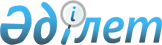 О переименовании улицыРешение акима сельского округа Майдакол Казалинского района Кызылординской области от 10 октября 2017 года № 13. Зарегистрировано Департаментом юстиции Кызылординской области 26 октября 2017 года № 6005
      В соответствии с Законами Республики Казахстан от 23 января 2001 года "О местном государственном управлении и самоуправлении в Республике Казахстан", от 8 декабря 1993 года "Об административно-территориальном устройстве в Республике Казахстан" и заключением областной ономастической комиссии от 26 апреля 2017 года № 1 аким сельского округа Майдакол Казалинского района РЕШИЛ:
      1. Переименовать определенную часть с западной стороны улицы "Сейфуллина" именем "Калу Сариева" села Бекарыстан би сельского округа Майдакол Казалинского района.
      2. Контроль за исполнением настоящего решения возложить на ведущего специалиста коммунального государственного учреждения "Аппарат акима сельского округа Майдакол" Скакову А.
      3. Настоящее решение вводится в действие со дня первого официального опубликования.
					© 2012. РГП на ПХВ «Институт законодательства и правовой информации Республики Казахстан» Министерства юстиции Республики Казахстан
				
      Временно исполняющий обязанности
акима сельского округа Майдакол

Г.Зинадинов
